2PEŁNOMOCNICTWO(udzielone na podstawie art. 23 ust. I i 2 ustawy : dnia 29 stycznia 2004r. Prawo zamówień publicznych - dalej uPzp – tekst jedn.  Dz. U. z 2019 r. poz. 1843.My, niżej podpisani, występujący jako wykonawcy wspólnie ubiegający się o udzielenie zamówienia publicznego oznaczonego Nr sprawy: ZP-1/2019 w przedmiocie: I. Dostawy projektora multimedialnego typ I wraz z komplementarnymi akcesoriami ……*II. Dostawy projektora multimedialnego typ II wraz z komplementarnymi akcesoriami……*III. Dostawy zestawu komputerowego do produkcji multimedialnych ……*działający pod firmą:…………………………………………………………………………………………….………..(nazwa firmy - przedsiębiorcy)z siedzibą w .. przy ul.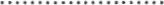 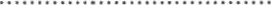 reprezentowaną przez:……………………………………………………………………………………………………………………………………………………………………………………………………………………………………………………………………………………………………………….…..(nazwa firmy - przedsiębiorcy)z siedzibą w .. przy ul. .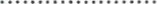 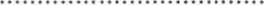 reprezentowaną przez:……………………………………………………………………………………………………………………………………………………………………………………………………………………zgodnie z wpisem do:*Krajowego Rejestru Sądowego i/lub *Centralnej Ewidencji i Informacji o Działalności Gospodarczej Rzeczypospolitej Polskiej, oświadczamy, że:ustanawiamy niniejszym pełnomocnika *działającego pod firmą ……………………………………… z siedzibą w ………………………………………… przy ul............................................ reprezentowaną przez ……………………………………………………………………………..(albo)*w osobie ……………………………………………………………………………………………… (Imię i nazwisko)urodzonej/go w dniu ……………………………………………………., stale zamieszkującej/egow ………………………………….(legitymującej/ego się .......... nr………………………...wydanym w dniu ……………… przez ..............................................................................................                       do reprezentowania (w tym do: podpisania oferty; składania oświadczeń: wymaganego art. 44 uPzp, za zgodność z oryginałem kopii dokumentu załączonego do oferty; występowania z wnioskiem o wyjaśnienie treści siwz,• udzielania pisemnych wyjaśnień treści oferty;                                                                               * ............................................. ww. wykonawców w postępowaniu *i zawarcia umowy w sprawie zamówienia publicznego w wyżej określonym przedmiocie, *a także wobec dokonywania pełnych rozliczeń finansowych i podejmowania niezbędnych czynności w zakresie wykonywania umowy................................        dnia	...............2019r..........................................................................................................................................................................................................(pieczęć i podpis/y mocodawców)*niepotrzebne skreślić